2023年部门预算目   录第一部分  部门概况 一、主要职能二、机构设置三、部门预算部门构成第二部分  部门预算表一、收支总表二、收入总表三、支出总表四、财政拨款收支总表五、一般公共预算支出表六、一般公共预算基本支出表七、一般公共预算“三公”经费支出表八、政府性基金预算支出表第三部分  部门预算情况说明第四部分  名词解释第一部分　部门概况一、主要职能乡党委：（一）保证党的路线、方针、政策的坚决贯彻执行。领导和监督同级人大、政府落实上级安排的各项工作任务。教育和管理全乡各族干部群众，抓好经济建设，维护社会稳定。（二）负责抓好本乡党建工作、群团工作、新闻宣传工作。抓好精神文明建设，丰富群众文化生活，提倡移风易俗，反对封建迷信，破除陈规陋习，树立社会主义新风尚。（三）完成县委、县政府交给的其他工作任务。乡政府：（一）执行本级党委和人民代表大会的决议及上级国家行政机关的决定和命令，发布决定和命令。（二）执行本行政区域内的经济和社会发展计划、预算，管理本行政区域内的经济、教育、科学、文化、卫生、体育事业和财政、民政、公安、司法行政、计划生育等行政工作；取缔非法经济活动，调解和处理民事纠纷，打击刑事犯罪维护社会稳定。（三）制定和组织实施村乡建设规划，经济、科技和社会发展计划，制定产业结构调整方案，组织指导好各业生产，搞好商品流通，协调好本乡与外地区的经济交流与合作，抓好招商引资，人才引进项目开发，不断培育市场体系，组织经济运行，促进经济发展。（四）办理上级人民政府交办的其它事项。二、机构设置2022度预算编制范围包括预算单位1个，无二级预算单位。年末编制人数35人，其中：行政编制18人、事业编制17人。单位年末实有人数24人，其中：行政人员13人，事业人员11人。部门预算部门构成纳入湟源县东峡乡人民政府2023年部门预算编制范围的二级预算单位包括：第二部分  部门预算表（注：此表为空表）第三部分  部门预算情况说明一、关于湟源县东峡乡人民政府2023年部门收支预算情况的总体说明按照综合预算的原则，湟源县东峡乡人民政府所有收入和支出均纳入部门预算管理。收入包括：一般公共预算拨款收入1035.42万元；支出包括：一般公共服务支出602.19万元，社会保障和就业支出109.44万元，卫生健康支出63.72万元，农林水支出206.75万元，住房保障支出53.32万元。湟源县东峡乡人民政府2023年收支总预算1035.42万元。二、关于湟源县东峡乡人民政府2023年部门收入预算情况说明湟源县东峡乡人民政府2023年收入预算1035.42万元，其中：一般公共预算拨款收入1035.42万元，占100.00%。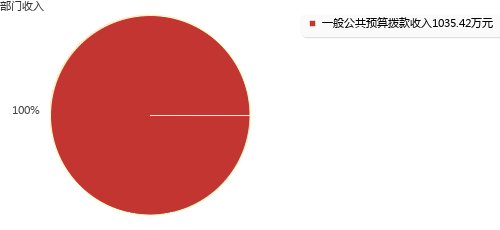 三、关于湟源县东峡乡人民政府2023年部门支出预算情况说明湟源县东峡乡人民政府2023年支出预算1035.42万元，其中：基本支出752.28万元，占72.65%；项目支出283.14万元，占27.35%。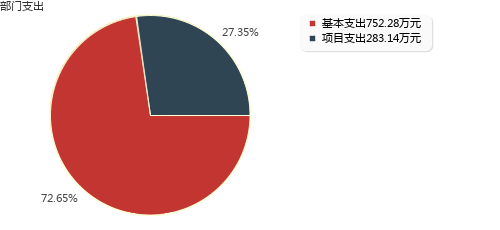 四、关于湟源县东峡乡人民政府2023年财政拨款收支预算情况的总体说明湟源县东峡乡人民政府2023年财政拨款收支总预算1035.42万元，比上年增加150.04万元，主要是人员工资、公用经费、社会保障等变动，同时农村服务群众专项、村民委员会和村党支部的补助、车辆购置经费、机关事业单位职业年金缴费支出增加。收入包括：一般公共预算拨款收入1035.42万元，上年结转0.00万元；政府性基金预算拨款收入0.00万元，上年结转0.00万元。支出包括： 一般公共服务支出602.19万元， 社会保障和就业支出109.44万元， 卫生健康支出63.72万元， 农林水支出206.75万元， 住房保障支出53.32万元。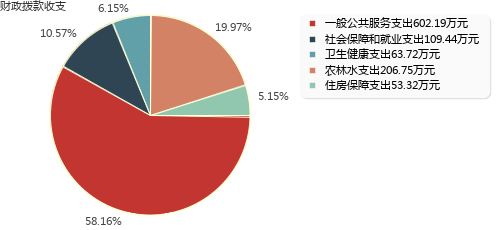 五、关于湟源县东峡乡人民政府2023年一般公共预算当年拨款情况说明（一）一般公共预算当年拨款规模变化情况。湟源县东峡乡人民政府2023年一般公共预算当年拨款1035.42万元,比上年增加150.04万元，主要是人员工资、公用经费、社会保障等变动，同时农村服务群众专项、村民委员会和村党支部的补助、车辆购置经费、机关事业单位职业年金缴费支出增加。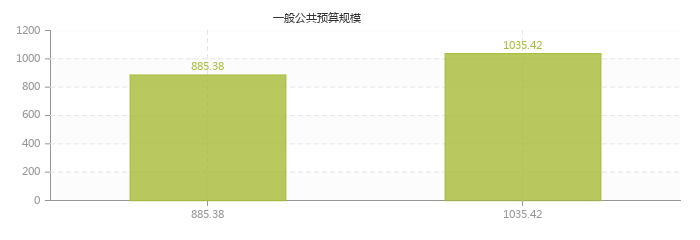 （二）一般公共预算当年拨款结构情况。一般公共服务支出602.19万元，占58.16%；社会保障和就业支出109.44万元，占10.57%；卫生健康支出63.72万元，占6.15%；农林水支出206.75万元，占19.97%；住房保障支出53.32万元，占5.15%。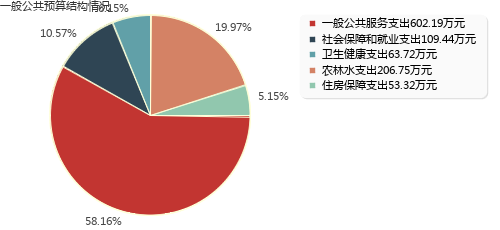 （三）一般公共预算当年拨款具体使用情况。1、一般公共服务支出（类）人大事务（款）代表工作（项）2023年预算数为1.85万元，比上年增加0.00万元，增长0.00%。与上年相同，无变化。2、一般公共服务支出（类）政府办公厅（室）及相关机构事务（款）行政运行（项）2023年预算数为595.34万元，比上年增加96.35万元，增长19.31%。主要是人员工资、公用经费、社会保障等变动，同时农村服务群众专项、车辆购置经费等支出增加。3、一般公共服务支出（类）党委办公厅（室）及相关机构事务（款）行政运行（项）2023年预算数为2.00万元，比上年增加0.00万元，增长0.00%。与上年相同，无变化。4、一般公共服务支出（类）其他一般公共服务支出（款）其他一般公共服务支出（项）2023年预算数为3.00万元，比上年增加1.00万元，增长50.00%。主要是武装配备物资及经费增加。5、社会保障和就业支出（类）行政事业单位养老支出（款）机关事业单位基本养老保险缴费支出（项）2023年预算数为54.99万元，比上年增加13.65万元，增长33.02%。主要是本单位人员增加、人员养老基数上调。6、社会保障和就业支出（类）行政事业单位养老支出（款）机关事业单位职业年金缴费支出（项）2023年预算数为27.49万元，比上年增加6.82万元，增长32.99%。主要是本单位人员增加、人员职业年金上调。7、社会保障和就业支出（类）行政事业单位养老支出（款）其他行政事业单位养老支出（项）2023年预算数为25.52万元，比上年增加5.17万元，增长25.41%。主要是本单位人员增加、人员养老基数上调。8、社会保障和就业支出（类）其他社会保障和就业支出（款）其他社会保障和就业支出（项）2023年预算数为1.44万元，比上年增加0.07万元，增长5.11%。主要是本年度单位人员增加。9、卫生健康支出（类）行政事业单位医疗（款）行政单位医疗（项）2023年预算数为26.90万元，比上年增加4.95万元，增长22.55%。主要是人员增加、工资上涨、医疗基数随之调整、导致医疗保险总金额上涨。10、卫生健康支出（类）行政事业单位医疗（款）事业单位医疗（项）2023年预算数为10.09万元，比上年增加0.95万元，增长10.39%。主要是人员增加、工资上涨、医疗基数随之调整、导致医疗保险总金额上涨。11、卫生健康支出（类）行政事业单位医疗（款）公务员医疗补助（项）2023年预算数为26.73万元，比上年增加0.06万元，增长0.22%。主要是人员增加、工资上涨、医疗基数随之调整、导致医疗保险总金额上涨。12、农林水支出（类）农村综合改革（款）对村民委员会和村党支部的补助（项）2023年预算数为206.75万元，比上年增加7.75万元，增长3.89%。主要是本年度预算中增加2022年度村两委绩效奖金，同时村两委工资上涨。13、住房保障支出（类）住房改革支出（款）住房公积金（项）2023年预算数为53.32万元，比上年增加13.28万元，增长33.17%。主要是人员工资上涨，导致公积金基数调整，住房公积金缴纳总金额上涨。六、关于湟源县东峡乡人民政府2023年一般公共预算基本支出情况说明湟源县东峡乡人民政府2023年一般公共预算基本支出752.28万元，其中：人员经费709.49万元，主要包括：基本工资127.77万元、津贴补贴177.86万元、奖金87.30万元、绩效工资90.09万元、机关事业单位基本养老保险缴费54.99万元、职业年金缴费27.49万元、职工基本医疗保险缴费21.73万元、公务员医疗补助缴费26.73万元、其他社会保障缴费1.44万元、住房公积金53.32万元、退休费23.83万元、生活补助1.69万元、医疗费补助15.25万元；公用经费42.79万元，主要包括：办公费4.62万元、水费0.66万元、电费0.66万元、邮电费2.64万元、取暖费3.30万元、差旅费2.97万元、公务接待费0.99万元、工会经费6.68万元、公务用车运行维护费2.00万元、其他交通费用14.01万元、其他商品和服务支出4.26万元。七、关于湟源县东峡乡人民政府2023年一般公共预算“三公”经费预算情况说明湟源县东峡乡人民政府2023年一般公共预算“三公”经费预算数为12.99万元，比上年增加10.06万元，其中：因公出国（境）费0.00万元，增加0.00万元；公务用车购置及运行费12.00万元，增加10.00万元；公务接待费0.99万元，增加0.06万元。2023年“三公”经费预算比上年增加主要是车辆老旧，无法保障工作人员工作需要与出行安全，经与相关部门沟通，欲更新我乡车辆。八、关于湟源县东峡乡人民政府2023年政府性基金预算支出情况的说明湟源县东峡乡人民政府2023年没有使用政府性基金预算拨款安排的支出。九、其他重要事项的情况说明（一）机关运行经费安排情况。2023年湟源县东峡乡人民政府机关运行经费财政拨款预算42.79万元，比上年预算增加0.88万元，增长2.10%。主要是人员增加。（二）政府采购安排情况。2023年湟源县东峡乡人民政府各单位政府采购预算总额22.4万元，其中：政府采购货物预算22.4万元、政府采购工程预算0万元、政府采购服务预算0万元。（三）国有资产占有使用情况。截至2023年2月底，湟源县东峡乡人民政府所属各预算单位共有车辆1辆，其中，省级领导干部用车0辆、厅级领导干部用车0辆、一般公务用车1辆、一般执法执勤用车0辆、特种专业技术用车0辆、其他用车0辆。单价50万元以上通用设备0台（套），单价100万元以上专用设备0台（套）。（四）绩效目标设置情况。2023年湟源县东峡乡人民政府预算均实行绩效目标管理，涉及项目11个，预算金额283.14万元。第四部分  名词解释一、收入类财政拨款收入：指本级财政当年拨付的资金，包括一般公共预算拨款收入和政府性基金预算拨款收入。其中：一般公共预算拨款收入包括财政部门经费拨款、专项收入、行政事业性收费收入、罚没收入、国有资源（资产）有偿使用收入和其他收入。二、支出类（一）基本支出：指为保障机构正常运转、完成日常工作任务而发生的人员支出和公用支出。（二）项目支出：指在基本支出之外为完成特定行政任务和事业发展目标所发生的支出。（三）一般公共预算“三公”经费支出：指一般公共预算安排的因公出国（境）费、公务用车购置及运行费和公务接待费支出。其中，因公出国（境）费是指部门工作人员因公务出国（境）的往返机票费、住宿费、伙食费、培训费等支出；公务用车购置及运行费是指部门购置公务用车支出及公务用车使用过程中发生的租用费、燃料费、过路过桥费、保险费等支出；公务接待费支出是指部门按规定开支的各类公务接待（含外宾接待）支出。（四）机关运行经费：为保障行政部门（含参照公务员法管理的事业部门）运行用于购买货物和服务的各项资金，包括办公及印刷费、邮电费、差旅费、会议费、福利费、日常维修费、专用材料及一般设备购置费、办公用房水电费、办公用房取暖费、办公用房物业管理费、公务用车运行维护费以及其他费用。三、支出科目类（一）社会保障和就业支出（类）行政事业单位养老支出（款）机关事业单位基本养老保险缴费支出（项）：反映机关事业单位实施养老保险制度由单位缴纳的基本养老保险费支出。（二）社会保障和就业支出（类）行政事业单位养老支出（款）机关事业单位职业年金缴费支出（项）：反映机关事业单位实施养老保险制度由单位实际缴纳的职业年金支出。（三）卫生健康支出（类）行政事业单位医疗（款）行政单位医疗（项）：反映财政部门安排的行政单位（包括实行公务员管理的事业单位，下同）基本医疗保险缴费经费、未参加医疗保险的行政单位的公费医疗经费，按国家规定享受离休人员、红军老战士待遇人员的医疗经费。（四）卫生健康支出（类）行政事业单位医疗（款）事业单位医疗（项）：反映财政部门安排的事业单位基本医疗保险缴费经费，未参加医疗保险的事业单位的公费医疗经费，按国家规定享受离休人员待遇的医疗经费。（五）卫生健康支出（类）行政事业单位医疗（款）公务员医疗补助（项）：反映财政部门安排的公务员医疗补助经费。（六）社会保障和就业支出（类）行政事业单位养老支出（款）其他行政事业单位养老支出（项）：反映除上述项目以外其他用于行政事业单位养老方面的支出。（七）住房保障支出（类）住房改革支出（款）住房公积金（项）：反映行政事业单位按人力资源和社会保障部、财政部规定的基本工资和津贴补贴以及规定比例为职工缴纳的住房公积金。（八）一般公共服务支出（类）人大事务（款）代表工作（项）：反映人大代表开展各类视察等方面的支出。（九）一般公共服务支出（类）政府办公厅（室）及相关机构事务（款）行政运行（项）：反映行政单位（包括实行公务员管理的事业单位）的基本支出。（十）一般公共服务支出（类）党委办公厅（室）及相关机构事务（款）行政运行（项）：反映行政单位（包括实行公务员管理的事业单位）的基本支出。（十一）一般公共服务支出（类）其他一般公共服务支出（款）其他一般公共服务支出（项）：反映除上述项目以外的其他一般公共服务支出。（十二）社会保障和就业支出（类）其他社会保障和就业支出（款）其他社会保障和就业支出（项）：反映除上述项目以外其他用于社会保障和就业方面的支出。（十三）农林水支出（类）农村综合改革（款）对村民委员会和村党支部的补助（项）：反映各级财政对村民委员会和村党支部的补助支出，以及支持建立县级基本财力保障机制安排的村级组织运转奖补资金。四、部门专业类名词无湟源县东峡乡人民政府序号部门名称1无部门公开表1部门公开表1部门公开表1部门公开表1收支总表收支总表收支总表收支总表单位：万元单位：万元单位：万元单位：万元收     入收     入支     出支     出项     目预算数项目（按功能分类）预算数一、一般公共预算拨款收入1035.42一、一般公共服务支出602.19二、政府性基金预算拨款收入二、外交支出三、国有资本经营预算拨款收入三、国防支出四、财政专户管理资金收入四、公共安全支出五、事业收入五、教育支出六、上级补助收入六、科学技术支出七、附属单位上缴收入七、文化旅游体育与传媒支出八、事业单位经营收入八、社会保障和就业支出109.44九、其他收入九、社会保险基金支出十、卫生健康支出63.72十一、节能环保支出十二、城乡社区支出十三、农林水支出206.75十四、交通运输支出十五、资源勘探工业信息等支出十六、商业服务业等支出十七、金融支出十八、援助其他地区支出十九、自然资源海洋气象等支出二十、住房保障支出53.32二十一、粮油物资储备支出二十二、国有资本经营预算支出二十三、灾害防治及应急管理支出二十四、预备费二十五、其他支出二十六、转移性支出二十七、债务还本支出二十八、债务付息支出二十九、债务发行费用支出三十、抗疫特别国债安排的支出三十一、往来性支出本年收入合计1035.42本年支出合计1035.42上年结转结转下年收入总计1035.42支出总计1035.42部门公开表2部门公开表2部门公开表2部门公开表2部门公开表2部门公开表2部门公开表2部门公开表2部门公开表2部门公开表2部门公开表2部门公开表2收入总表收入总表收入总表收入总表收入总表收入总表收入总表收入总表收入总表收入总表收入总表收入总表单位：万元单位：万元单位：万元单位：万元单位：万元单位：万元单位：万元单位：万元单位：万元单位：万元单位：万元单位：万元预算部门合计上年结转一般公共预算拨款收入政府性基金预算拨款收入国有资本经营预算拨款收入财政专户管理资金收入事业收入上级补助收入附属部门上缴收入事业部门经营收入其他收入1035.421035.42湟源县东峡乡人民政府1035.421035.42湟源县东峡乡人民政府（本级）1035.421035.42部门公开表3部门公开表3部门公开表3部门公开表3部门公开表3部门公开表3部门公开表3部门公开表3支出总表支出总表支出总表支出总表支出总表支出总表支出总表支出总表单位：万元单位：万元单位：万元单位：万元单位：万元单位：万元单位：万元单位：万元科目编码科目名称合计基本支出项目支出事业部门经营支出上缴上级支出对附属部门补助支出合计合计1035.42752.28283.14201一般公共服务支出602.19525.8076.3920101人大事务1.851.852010108代表工作1.851.8520103政府办公厅（室）及相关机构事务595.34525.8069.542010301行政运行595.34525.8069.5420131党委办公厅（室）及相关机构事务2.002.002013101行政运行2.002.0020199其他一般公共服务支出3.003.002019999其他一般公共服务支出3.003.00208社会保障和就业支出109.44109.4420805行政事业单位养老支出108.00108.002080505机关事业单位基本养老保险缴费支出54.9954.992080506机关事业单位职业年金缴费支出27.4927.492080599其他行政事业单位养老支出25.5225.5220899其他社会保障和就业支出1.441.442089999其他社会保障和就业支出1.441.44210卫生健康支出63.7263.7221011行政事业单位医疗63.7263.722101101行政单位医疗26.9026.902101102事业单位医疗10.0910.092101103公务员医疗补助26.7326.73213农林水支出206.75206.7521307农村综合改革206.75206.752130705对村民委员会和村党支部的补助206.75206.75221住房保障支出53.3253.3222102住房改革支出53.3253.322210201住房公积金53.3253.32部门公开表4部门公开表4部门公开表4部门公开表4部门公开表4部门公开表4财政拨款收支总表财政拨款收支总表财政拨款收支总表财政拨款收支总表财政拨款收支总表财政拨款收支总表单位：万元单位：万元单位：万元单位：万元单位：万元单位：万元收      入收      入支       出支       出支       出支       出项    目预算数项  目合计一般公共预算政府性基金预算一、本年收入1035.42一、本年支出1035.421035.42（一）一般公共预算拨款收入1035.42（一）一般公共服务支出602.19602.19（二）政府性基金预算拨款收入（二）外交支出（三）国防支出（四）公共安全支出（五）教育支出（六）科学技术支出（七）文化旅游体育与传媒支出（八）社会保障和就业支出109.44109.44（九）社会保险基金支出（十）卫生健康支出63.7263.72（十一）节能环保支出（十二）城乡社区支出（十三）农林水支出206.75206.75（十四）交通运输支出（十五）资源勘探工业信息等支出（十六）商业服务业等支出（十七）金融支出（十八）援助其他地区支出（十九）自然资源海洋气象等支出（二十）住房保障支出53.3253.32（二十一）粮油物资储备支出（二十二）国有资本经营预算支出（二十三）灾害防治及应急管理支出（二十四）预备费（二十五）其他支出（二十六）转移性支出（二十七）债务还本支出（二十八）债务付息支出（二十九）债务发行费用支出（三十）抗疫特别国债安排的支出（三十一）往来性支出二、上年结转二、结转下年（一）一般公共预算拨款（二）政府性基金预算拨款收入总计1035.42支出总计1035.421035.42部门公开表5部门公开表5部门公开表5部门公开表5部门公开表5部门公开表5部门公开表5一般公共预算支出表一般公共预算支出表一般公共预算支出表一般公共预算支出表一般公共预算支出表一般公共预算支出表一般公共预算支出表单位：万元单位：万元单位：万元单位：万元单位：万元单位：万元单位：万元支出功能分类科目支出功能分类科目支出功能分类科目支出功能分类科目2023年预算数2023年预算数2023年预算数科目编码科目编码科目编码科目名称合计基本支出项目支出类款项科目名称合计基本支出项目支出合计合计合计合计1035.42752.28283.14201一般公共服务支出　602.19525.8076.3901人大事务　1.851.8508代表工作　1.851.8503政府办公厅（室）及相关机构事务　595.34525.8069.5401行政运行　595.34525.8069.5431党委办公厅（室）及相关机构事务　2.002.0001行政运行　2.002.0099其他一般公共服务支出　3.003.0099其他一般公共服务支出　3.003.00208社会保障和就业支出　109.44109.4405行政事业单位养老支出　108.00108.0005机关事业单位基本养老保险缴费支出　54.9954.9906机关事业单位职业年金缴费支出　27.4927.4999其他行政事业单位养老支出　25.5225.5299其他社会保障和就业支出　1.441.4499其他社会保障和就业支出　1.441.44210卫生健康支出　63.7263.7211行政事业单位医疗　63.7263.7201行政单位医疗　26.9026.9002事业单位医疗　10.0910.0903公务员医疗补助　26.7326.73213农林水支出　206.75206.7507农村综合改革　206.75206.7505对村民委员会和村党支部的补助　206.75206.75221住房保障支出　53.3253.3202住房改革支出　53.3253.3201住房公积金　53.3253.32部门公开表6部门公开表6部门公开表6部门公开表6部门公开表6部门公开表6一般公共预算基本支出表一般公共预算基本支出表一般公共预算基本支出表一般公共预算基本支出表一般公共预算基本支出表一般公共预算基本支出表单位：万元单位：万元单位：万元单位：万元单位：万元单位：万元支出经济分类科目支出经济分类科目支出经济分类科目2023年基本支出2023年基本支出2023年基本支出科目编码科目编码科目名称合计人员经费公用经费类款科目名称合计人员经费公用经费合计合计合计752.28709.4942.79301　工资福利支出668.72668.7201基本工资127.77127.7702津贴补贴177.86177.8603奖金87.3087.3007绩效工资90.0990.0908机关事业单位基本养老保险缴费54.9954.9909职业年金缴费27.4927.4910职工基本医疗保险缴费21.7321.7311公务员医疗补助缴费26.7326.7312其他社会保障缴费1.441.4413住房公积金53.3253.32302　商品和服务支出42.7942.7901办公费4.624.6205水费0.660.6606电费0.660.6607邮电费2.642.6408取暖费3.303.3011差旅费2.972.9717公务接待费0.990.9928工会经费6.686.6831公务用车运行维护费2.002.0039其他交通费用14.0114.0199其他商品和服务支出4.264.26303　对个人和家庭的补助40.7740.7702退休费23.8323.8305生活补助1.691.6907医疗费补助15.2515.2599其他对个人和家庭的补助309　资本性支出（基本建设）13公务用车购置399　其他支出99其他支出部门公开表7部门公开表7部门公开表7部门公开表7部门公开表7部门公开表7部门公开表7部门公开表7部门公开表7部门公开表7部门公开表7部门公开表7一般公共预算“三公”经费支出表一般公共预算“三公”经费支出表一般公共预算“三公”经费支出表一般公共预算“三公”经费支出表一般公共预算“三公”经费支出表一般公共预算“三公”经费支出表一般公共预算“三公”经费支出表一般公共预算“三公”经费支出表一般公共预算“三公”经费支出表一般公共预算“三公”经费支出表一般公共预算“三公”经费支出表一般公共预算“三公”经费支出表单位：万元单位：万元单位：万元单位：万元单位：万元单位：万元单位：万元单位：万元单位：万元单位：万元单位：万元单位：万元上年预算数上年预算数上年预算数上年预算数上年预算数上年预算数2023年预算数2023年预算数2023年预算数2023年预算数2023年预算数2023年预算数合计因公出国(境)费用公务用车购置及运行费公务用车购置及运行费公务用车购置及运行费公务接待费合计因公出国(境)费用公务用车购置及运行费公务用车购置及运行费公务用车购置及运行费公务接待费合计因公出国(境)费用合计公务用车购置费公务用车运行费公务接待费合计因公出国(境)费用合计公务用车购置费公务用车运行费公务接待费2.932.002.000.9312.9912.0010.002.000.99部门公开表8部门公开表8部门公开表8部门公开表8部门公开表8部门公开表8部门公开表8政府性基金预算支出表政府性基金预算支出表政府性基金预算支出表政府性基金预算支出表政府性基金预算支出表政府性基金预算支出表政府性基金预算支出表单位：万元单位：万元单位：万元单位：万元单位：万元单位：万元单位：万元支出功能分类科目支出功能分类科目支出功能分类科目支出功能分类科目2023年预算数2023年预算数2023年预算数科目编码科目编码科目编码科目名称合计基本支出项目支出类款项科目名称合计基本支出项目支出合 计合 计合 计合 计 部门预算项目支出绩效目标公开表 部门预算项目支出绩效目标公开表 部门预算项目支出绩效目标公开表 部门预算项目支出绩效目标公开表 部门预算项目支出绩效目标公开表 部门预算项目支出绩效目标公开表 部门预算项目支出绩效目标公开表 部门预算项目支出绩效目标公开表 部门预算项目支出绩效目标公开表预算年度：2023预算年度：2023预算年度：2023金额单位：万元金额单位：万元项目名称批复数绩效目标绩效指标绩效指标绩效指标绩效指标性质绩效指标值绩效度量单位项目名称批复数绩效目标一级指标二级指标三级指标绩效指标性质绩效指标值绩效度量单位武装工作经费3.00　宣传征兵政策、保质保量完成征兵任务，加强武装基础设施建设。产出指标数量指标征兵数量＞2人数武装工作经费3.00　宣传征兵政策、保质保量完成征兵任务，加强武装基础设施建设。产出指标质量指标宣传效果定性优良中低差处武装工作经费3.00　宣传征兵政策、保质保量完成征兵任务，加强武装基础设施建设。效益指标社会效益指标武装基层建设定性优良中低差处武装工作经费3.00　宣传征兵政策、保质保量完成征兵任务，加强武装基础设施建设。满意度指标服务对象满意度指标群众对征兵政策知晓度＞1000人数车辆购置10.00保障机关日常工作，各项业务能够顺利开展产出指标数量指标购买数量＝1辆车辆购置10.00保障机关日常工作，各项业务能够顺利开展效益指标社会效益指标收益群体人数≥40人车辆购置10.00保障机关日常工作，各项业务能够顺利开展满意度指标服务对象满意度指标收益群体满意度≥80%农村服务群众专项经费15.00村党建服务品牌创建，村服务设施建设，村服务团队打造便民服务活动开展，群众文化活动开展产出指标数量指标开展基础设施10次以上，开展便民活动，群众文化活动开展≥70次农村服务群众专项经费15.00村党建服务品牌创建，村服务设施建设，村服务团队打造便民服务活动开展，群众文化活动开展产出指标质量指标基础设施建设改善率100%≥60项农村服务群众专项经费15.00村党建服务品牌创建，村服务设施建设，村服务团队打造便民服务活动开展，群众文化活动开展效益指标社会效益指标更好的服务群众，促进社会经济和谐≥100%农村服务群众专项经费15.00村党建服务品牌创建，村服务设施建设，村服务团队打造便民服务活动开展，群众文化活动开展满意度指标服务对象满意度指标群众对服务事项的满意度≥100%村干部报酬171.18保障工作正常开展产出指标数量指标10个村，每村3名主要村干部≥30名村干部报酬171.18保障工作正常开展效益指标社会效益指标保障10个村村级干部报酬及正常运转≥10处村干部报酬171.18保障工作正常开展满意度指标服务对象满意度指标农村基层群众对“村两委”满意度≥100%村级党建工作经费2.00保障村级党建工作正常开展产出指标数量指标基层党组织数量≥10个（套）村级党建工作经费2.00保障村级党建工作正常开展效益指标社会效益指标党组织服务群众数量≥1000个（套）村级党建工作经费2.00保障村级党建工作正常开展满意度指标服务对象满意度指标群众对基层党组织满意度定性优良中低差人数村民小组及监委会运转活动经费6.24保障村级工作正常开展产出指标数量指标10个村村级监委会及村民小组报酬，每次3名≥25处村民小组及监委会运转活动经费6.24保障村级工作正常开展效益指标社会效益指标村干部履职尽责的积极性主动性明显提高合理使用村级组织运转经费≥75名村民小组及监委会运转活动经费6.24保障村级工作正常开展满意度指标服务对象满意度指标推动农村基层党建与服务经费保障民生工程持续运行≥100%村级运转经费35.57保障村级工作正常开展产出指标数量指标10个村村级正常运转活动经费≥10处村级运转经费35.57保障村级工作正常开展效益指标社会效益指标村级组织办公和服务群众，强化经费保障≥10处村级运转经费35.57保障村级工作正常开展满意度指标服务对象满意度指标减轻了村级组织负担，较好的发挥了村级组织活动场所的服务功能≥100%能力提升补助经费30.00保障机关正常运转产出指标数量指标保障机关正常运转≥30人数能力提升补助经费30.00保障机关正常运转效益指标社会效益指标单位正常运转定性好坏期/年能力提升补助经费30.00保障机关正常运转满意度指标服务对象满意度指标单位职工满意度定性优良中低差人数群团组织工作经费2.00保障工作正常开展产出指标数量指标服务群众数量≥1000人数群团组织工作经费2.00保障工作正常开展效益指标经济效益指标保障工作正常开展定性优良差群团组织工作经费2.00保障工作正常开展满意度指标服务对象满意度指标群众满意度定性优良中低差人大代表工作经费1.85保障人大活动正常运转产出指标数量指标人大代表参观学习人数≥60人数人大代表工作经费1.85保障人大活动正常运转效益指标社会效益指标人大工作者工作效益定性优良中低差人数人大代表工作经费1.85保障人大活动正常运转满意度指标服务对象满意度指标人大工作服务对象满意度定性优良中低差人数食堂运转经费6.30保障机关正常运转产出指标数量指标用餐质量≥30人数食堂运转经费6.30保障机关正常运转效益指标社会效益指标职工工作积极性≥30人数食堂运转经费6.30保障机关正常运转满意度指标服务对象满意度指标职工对食堂就餐满意度定性优良中低差人数